UNIFORMVERKOOP & DOORLOPEND LEDENVERGADERINGZaterdag 25/9 tussen 14u en 18uZondag 26/9 tussen 10u en 15uPASSEN WEDSTRIJDKLEDIJZaterdag 25/9 tussen 14u en 18u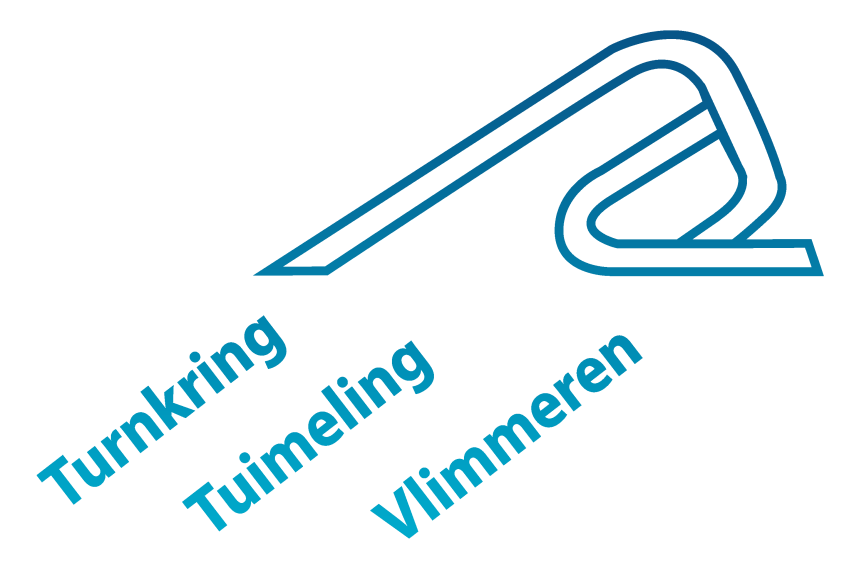 Zondag 26/9 tussen 10u en 15u